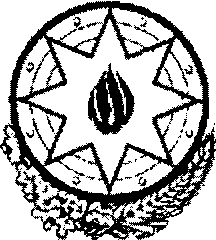 Azərbaycan Respublikasının Xarici İşlər NazirliyiMinistry of Foreign Affairs of the Republic of AzerbaijanViza almaq üçün ərizə-anketVisa applicationFoto Photo (3 X 4)Qeyd. Blank•  doldurarken,çap hərflərindən istifadə edin. Note. Use block letters to fill in the application form.15. Ailə vəziyyətiI Marital statuso evli I marriedo subay I single o dullwidow(er)o bo§anml§ I divorced16. Hal-hazırki yaşayışünvanı/ Current address17. Telefon  nömrəsi və elektron poçt ünvanı I Phone number and email address18. Hazırki iş yeri və ixtisas I Current occupation and specialty19. Azərbaycan Respublikasına nə vaxt gəlməyi planlaşdırırsınız? I When are you going to visit the Republic of Azerbaijan?20. Nəqliyyat vasitəsinin növü (agar minik avtomobilidirsəa, dövlət qeydiyyat nişanı) I Type of transport (if it is a car, license number)21. Azərbaycan Respublikasında qalacağınız müddət (gün) I Duration of your stay in the Republic of Azerbaijan (days)22. Səfər edəcəyiniz son şəhər vəÖlkə I Final destination (city, country)23. Azərbaycan Respublikasına nə vaxtsa səfər etmisinizmi? IHave you ever visited theRepublic of Azerbaijan?o bəli I yes o xeyr I noSafer etdiyiniz təqdirdə, sonuncu seferin tarixi/lf yes, date of the last visit24. Nə vaxtsa  Azərbaycan Respublikasına səfər etmək üçün viza almısınızmı? I Have you ever been issued a visa to the Republic of Azerbaijan?o beli I yeso xeyr I no Almısınızsa, sonuncu vizanın:/lf yes, the last visa's: nömresi/number  	_verilmə tarixiissue date   ------------ verildiyi yer şəhər, ölkə)/ place of issue (city, country)25. Sizə nə vaxtsa Azərbaycan Respublikasına səfər etmək üçün viza verilməsindən etiraz olunubmu? I Have you ever been refused a visa to the Republic of Azerbaijan?o bəli I yeso xeyr I noOlunubsa, etirazm  tarixiIIf yes, date of refuse  	26. Ne vaxtsa cinayət məsuliyyətinə celb olunmusunuzmu? I Have you ever been charged of any criminal offences?o bəli I yeso xeyr I noəgər cəlb olunmusunuzsa, nə vaxt /If yes, when?27. Ermənistan Respublikası tərəfinden işğal olunmuş Azərbaycan Respublikasının Dağlıq Qarabağ bölgəsinə səfər etmisinizmi? I Have you ever visited Nagorno Karabakh region of the Republic of Azerbaijan occupied by the Republic of Armenia?o bəliI yeso xeyr I noSəfer etdiyiniz təqdirdə, nə vaxt /If yes, when?28. Səferinizin məqsədi IPurpose of your visit o resmiI  officialo işgüzar I businesso turizm I tourismo əmək I employment o elm I scientifico təhsil/ education o müalicə/ medicalo mədəniyyət I cultural o idman I sportso şəxsi safer I private visito humanitar I humanitarian29. Vizanın növü I Type of visao giriş I entryo tranzit I transit30. Girişin sayı I Number of entrieso birdəfəlik giriş  vizası I single entryvisao çoxdəfəlik  giriş  vizası I multipleentry visao birdəfəlik tranzit vizası/lsingle entrytransit visao ikidəfəlik tranzit vizası/ doubleentry transit visa31. Sizi Azərbaycan Respublikasına dəvət edən tərəfin tam adı, ülnvanı və felefon nömrəsi IFull name, address and phone number of the inviting party to the Republic of Azerbaijan32. Azərbaycan Respublikasında qalacağınız ünvan və telefon nömrəsi I Address and phone number of your stay in the Republic of Azerbaijan33. Səfəriniz kim tərəfindən maliyyələşdirilir? IBy whom will be covered cost of your visit?34.Azərbaycan Respublikasında işləmək niyyətiniz vardırmı?/ Do you intend to be employed in the Republic of Azerbaijan?o bəliI yeso xeyr I no35. Azərbaycan Respublikasında təhsil almaq niyyətiniz vardırmı? I Do you intend to study in the Republic of Azerbaijan?o bəli I yeso xeyr I no36. Pasportunuzda qeyd olunan və sizinlə birlikdə  Azərbaycan Respublikasına səfər edən şəxs(lər) barədə məlumat /Information about the person(s) included in your passport and traveling with you to the Republic of Azerbaijan1----·------- -------··--	-------· -··--------·-·-37. Mən təsdiq  edirəm  ki,  ərizədə  göstərilən  sualları oxuyub  başa  düşdüm  və düzgün cavab verdim. Anlayıram ki, hər hansı yanlış məlumat nəicəsində mənə viza verilməsindən imtina edilə bilər.  /I certify that I have read and understood all the questions in this application and correctly responded to all of them.I understand that any false or misinformation may result in the refusal of visa.Viza verilməsi  üçün  ödənilən  dövlət  rüsumu müraciətə baxılmasının nəticəsindən  asılı olmayaraq,geri qaytarılmır./ The state fee paid for visa registration is not given back irrespective of the result ofconsideration of application.Azərbaycan  Respublikasında  15  gündən   artıq müvəqqəti   olan  əcnəbilər   və  ya  vətəndaşlığıolmayan   şəxslər   olduğu   yer   üzrə   qeydiyyata   alınmalıdırlar. Məlumat   və   qeydiyyat   üçün: www.migration.gov.az. /  The     foreigners     and     stateless     persons      temporary     staying     in the Republic of Azerbaijan for more than 15 days must get registered upon place of stay. For information and registration: www.migration.gov.az.Ərizəçinin və ya onun nümayəndəsinin imzası/ Signature of applicant or his/her representativeYer və tarix IPlace and date-·-------··------- ---- -··-·-··-·-· -----·-·-·-··-··----·--··XİDMƏTİ QEYDLƏR I FOR OFFICIAL USE ONLYƏrizənin qəbul edilməsi tarixi: 	Viza:	Vizanın kateqoriyası:Verildi:Etibarlıdır (gün, ay, il) Etiraz edildi:Adi Xidməti DiplomatikSəfərin məqsədi də nəzərə alınmaqla, aşağıdakı sənədlər qəbul edilmişdir:o pasport və ya digər sərhədkeçmə sənədi və onların əsas səhifələrinin surətləri (pasportun və ya digər sərhədkeçmə sənedinin etibarlılıq müddəti vərilməsi nəzərdə tutulan viza müddətinin bitməsi tarixindən azı 3 (üç;) ay artıq olmalıdır);o biometrik identifikasiya tələblərinə uyğun 2 ədəd rəngli foto şəkil (3 X 4);o tibbi sığorta  şəhadətnaməsinin  surəti (dəvət edən tərəf tibbi xidmətləri öz üzərinə götürmədikdə);o əcnəbini və ya vətəndaşlığı o/mayan şəxsi dəvət edən tərəfin vəsatəti (tranzit, turizm, rəsmi və şəxsisəfər vizaları üçün bu sened tələb olunmur);o Azərbaycan Respublikasına  əcnəbini və ya vətəndaşlığı olmayan şəxsi dəvət edən tərəf qeyri-dövlət təşkilat olduğu halda, həmin qurumun dövlət qeydiyyatı haqqında şəhadətnaməsinin surəti;o dəvətin səbəbini təsdiq edən sənəd (tranzit, turizm və şəxsi səfər vizaları üçün bu sənəd tələb olunmur);o əcnəbinin  və ya vətəndaşlığı  olmayan   şəxsin  təmsil etdiyi ölkənin və ya beynəlxalq  təşkilatın  rəsmi notasıo əcnəbinin və ya vətəndaşlığı olmayan  şəxsin  Azərbaycan Respublikasında  təhsili və yaşayışı ilə bağlı xərcləri  ödəyə biləcək  maliyyə  vəsaitinə  malik olması  haqqında  müvafiq  sənəd  (Azərbaycan Respublikasında  əcnəbinin   və  vətəndaşlığı   olmayan   şəxsin   təhsili  vətəndaşı olduğu  və  ya  daimi qeydiyyatda yaşadığı ölkə tərəfindən maliyyələşdirilmədiyi halda);o müayinə və ya müalicə olunacaq xaəstəiyin olması barədə tibbi arayış ;o dəvət edən  şəxsin   şəxsiyyətini təsdiq edən sənədin surəti, əcnəbinin və ya vətəndaşlığı olmayan  şəxsin səfəri ilə bağlı maliyyə  xərclərinin (bilet, gündəlik yaşayış  tibbi və s.) təminatçısı barədə öhdəlik və ya bu xərcləri ödəyə biləcək maliyyə vəsaitinə malik olma barədə müvafiq sənəd, habelə dəvət edilən   şəxsin əməkçi miqrantın və ya təhsil alan əcnabi və vətəndaşlığı olmayan  şəxsin  ailə üzvü olmasını təsdiq edən sənəd;o turizm vauçeri və ya turizm yollayışı, sərnişin bileti və mehmanxanada,  kempinqdə, turist bazasında vəya digər belə obyektlərdə yer sifariş edilməsini təsdiqləyən səned;o təyinat ölkəsinə getmək vizasının (təyinat ölkəsinə səfər etmək üçün  vizasız rejim müəyyən olunmuşölkələr  istisna  olmaqla)  və  müraciət  olunan  ölkədən  təyinat  ölkəsinə  getmək üçün  nəqliyyat  biletinin surətləri (əldə etmək mümkün olduğu təqdirdə);o 18 yaşına çatmamış lakin pasport sahibi olan və valideyni vəya qanuni nümayəndəsi ilə birgə səferetməyan əcnəbilərə və vətəndaşlığı olmayan  şəxslərə  viza rəsmiləşdirilməsi üçün yuxarıda qeyd olunan sənədlərdən əlavə, notarial qaydasında  təsdiq olunmuş doğum    haqqında   şəhadətnaməsinin  surəti, valideynlərinin və ya qanuni nümayəndaəsinin icazəsi və onların  şəxsiyyətlərini təsdiq edən sənədlaərin surətləri;o viza verilməsi üçün dövlət rüsumunun ödənilməsi barədə sənəd.Qeyd.1. Soyad (pasportda olduğu kimi) I Surname (as in passport)1. Soyad (pasportda olduğu kimi) I Surname (as in passport)1. Soyad (pasportda olduğu kimi) I Surname (as in passport)2. Ad (pasportda olduğu kimi) I Name (as in passport)2. Ad (pasportda olduğu kimi) I Name (as in passport)2. Ad (pasportda olduğu kimi) I Name (as in passport)3. Adınız ve soyadınız deyişilibmi? (əgər dəyişilibsə, nə zaman və əvvəlki adınızı və ya soyadınızıgösterin) IHas your name or surname been changed? (if changed, when and your previous name or surname)3. Adınız ve soyadınız deyişilibmi? (əgər dəyişilibsə, nə zaman və əvvəlki adınızı və ya soyadınızıgösterin) IHas your name or surname been changed? (if changed, when and your previous name or surname)3. Adınız ve soyadınız deyişilibmi? (əgər dəyişilibsə, nə zaman və əvvəlki adınızı və ya soyadınızıgösterin) IHas your name or surname been changed? (if changed, when and your previous name or surname)4. Doğum  tarixi (gün, ay, il) IDate of birth (day, month, year)5. Doğum yeri şəhər, ölke) I Place of birth (city,country)6. Vətəndaşlıq I Citizenship7. Vətəndaşlığınızz dəyişilibmi? (əgər dəyişilibsə, nə zaman və əvvəlki vətəndalşlığınızı göstərin) IHas your citizenship been changed? (if yes, when and your previous citizenship)7. Vətəndaşlığınızz dəyişilibmi? (əgər dəyişilibsə, nə zaman və əvvəlki vətəndalşlığınızı göstərin) IHas your citizenship been changed? (if yes, when and your previous citizenship)7. Vətəndaşlığınızz dəyişilibmi? (əgər dəyişilibsə, nə zaman və əvvəlki vətəndalşlığınızı göstərin) IHas your citizenship been changed? (if yes, when and your previous citizenship)8. Cins I Sex o kişiI maleo qadın I female9. Sərhədkeçmə sənədinin növü IType of travel document o Ümumvətəndaşpasportu I ordinary passporto xidməti pasport /service(official, special) passport o diplomatik pasport I diplomatic passporto digər sərhədkeçmə sənədi I other traveldocument10. Sərhədkeçmə sənədinin seriyasıvə nömrəsiI Number of traveldocument11. Sərhədkeçmə sənədinin verildiyi yer şəhər, ölkə) IPlace of issue (city, country) of travel document12. Sərhədkeçmə sənedininverildiyi tarix (gün, ay,il) /Date of issue (day, month,year) of travel document13. Sərhədkeçmə sənədininetibarlılıq (gün, ay, il) Validity  of travel document (day, month, year)14. Son beş il ərzində aldığınız digər vizalar I Other visas issued during the past five years14. Son beş il ərzində aldığınız digər vizalar I Other visas issued during the past five years14. Son beş il ərzində aldığınız digər vizalar I Other visas issued during the past five yearssoyadı I surnameadı/ namedoğulduğutarix /date of birthdoğulduğuyer/place of birthqohumluqəlaqəsi/relationship